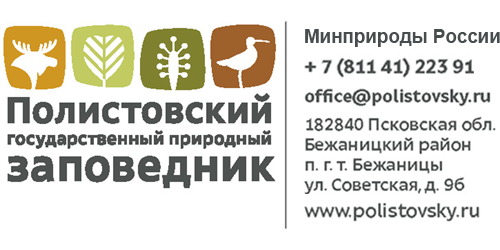 Положение о конкурсе рисунков«Обитатели Полистовья»Основные цели и задачи.Организация экологического образования, воспитания, просвещения детей.Формирование положительного общественного мнения об особо охраняемых природных территориях.Привлечение внимания детей к делу охраны природы и значения в нем особо охраняемых природных территорий.Сроки проведения: февраль-апрель 2024 годаПодведение итогов конкурса: 1-8 мая 2024 годаПредлагаем вам принять участие в детском художественном конкурсе рисунков под названием «Обитатели Полистовья» (далее Конкурс). Для этого участникам Конкурса необходимо выбрать любого обитателя Полистовского заповедника (звери, птицы, растения, грибы) и зарисовать его. На Конкурс принимаются рисунки, выполненные в цветном исполнении на бумаге формата А4, в любой технике, с использованием любых средств для рисования (цветные карандаши, акварель, гуашь, масляные краски и т. д.).На Конкурс НЕ принимаются работы, выполненные в виде коллажей или аппликаций. Также НЕ принимаются работы, выполненные полностью или частично с использованием графических программ или программ дизайна. Требования к работе:- Работы должны соответствовать заявленной тематике Конкурса;- На обратной стороне рисунка указать ФИО исполнителя и возраст; - Вместе с работой должна быть приложена заполненная форма (Приложение 1);- Размер рисунка – А4;- Рисунок должен быть самостоятельной работой ребёнка;- Коллективные работы к участию в Конкурсе не принимаются.Конкурс будет оцениваться по следующим критериям: - содержание, соответствие теме;
 - художественное мастерство;
 - оригинальность.
 Итоги подводятся по трём возрастным категориям:    7-9 лет (1, 2 и 3 место),     10-13 лет (1, 2 и 3 место),     14-18 лет (1, 2 и 3 место).Победители будут награждены дипломами и памятными призами.Просим обратить внимание на следующую информацию:Отправляя работу на Конкурс, один из законных представителей участника дает свое согласие на:- возможное размещение рисунков на сайте и в социальных сетях организатора Конкурса;- использование рисунков для подготовки внутренних отчетов организатора;- использование рисунков в печатных и рекламных материалах, а также выставках.Самые оригинальные рисунки будут напечатаны на календарях Полистовского заповедника на 2025 год.
Организаторы конкурса оставляют за собой право не принимать к участию работы, не соответствующие требованиям Конкурса.Только тем участникам, чьи работы соответствуют всем требованиям Конкурса, будут отправлены сертификаты на указанную электронную почту.Работы принимаются по адресу:182840 Псковская область,Бежаницкий район,пос. Бежаницы, ул. Советская 9Бтел/факс (81141) 22-391;e-mail: konkurspolisto2023@gmail.com web: www.polistovsky.ruОтветственный – Гамирова Ирина Владимировна (тел. 8 (81141) 223 91)Мы ждем от наших юных участников оригинальных, искренних, содержательных и красочных работ!
Приложение 1№ФИО участникаВозрастТелефон,эл. почтаШкола/Организация доп. образования1.